                       ZÁKLADNÍ ŠKOLA     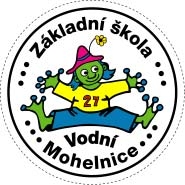                       Mohelnice	    Vodní 27, 789 85 Mohelnice	             tel. 583 462 150, fax: 583 462 155   	            GSM brána:  606 745 743Gastro Mach s.r.o.Štefánikova 131/61612 00  BRNO-Váš dopis značky/ze dne                 Naše značka	    Vyřizuje/linka	Mohelnice                                                                                                                         24.7.2017OBJEDNÁVKA č. 17014Objednáváme u Vaší firmy elektrický kotel 200 l s automatickým mícháním a sklápěním, 31,5 KW/400V, Viking Combi 200E METOS, dle vaší cenové nabídky zaslané 2.6.2017 panem Jindřichem Švestkou N17 – 0727 v ceně 740.180,50 Kč včetně DPH.Současně s ním objednáváme vhodný pojízdný usměrňovač vypouštění k vpusti dle předběžné dohody s p. Tulisem (dohodnutá cena usměrňovače 4.500 Kč bez DPH)S pozdravemFakturační adresa :Základní škola MohelniceVodní 27789 85  MohelniceIČ: 00852937DIČ : CZ00852937                                                                               